Городской округ г. Дивногорск Красноярского края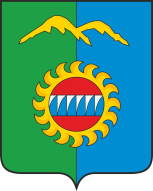 Дивногорский городской Совет депутатовРЕШЕНИЕ       ___.____.2023                                             г. Дивногорск                           №____-____- НПАО внесении изменений в решение городского Совета депутатов от  24.11.2021 № 16-103-ГС «Об утверждении Регламента Дивногорского городского Совета депутатов»(редакции решения от 01.06.2022 №23-148-ГС,от 23.11.2022 №28-187-ГС, 24.05.2023 №34-216-НПА)	В соответствии с Федеральным законом от 06.02.2023 №12-ФЗ                  «О внесении изменений в Федеральный закон «Об общих принципах организации публичной власти в субъектах Российской Федерации», Федеральным законом от 25.12.2008 № 273-ФЗ «О противодействии коррупции», Федеральным законом от 09.02.2009 № 8-ФЗ «Об обеспечении доступа к информации о деятельности государственных органов и органов местного самоуправления»,  статьями 26, 29-35, 49, 50  Устава городского округа город Дивногорск Красноярского края, Дивногорский  городской  Совет  депутатов РЕШИЛ:	1. Внести в решение Дивногорского городского Совета депутатов от  24.11.2021 № 16-103-ГС «Об утверждении Регламента Дивногорского городского Совета депутатов» (далее – Регламент) изменения следующего содержания:	1.1. Пункт 1 статьи 21 Регламента принять в новой редакции:	«1.	Городской Совет вправе проводить закрытые сессии по принятию отдельных вопросов, содержащих информацию, которая в соответствии с действующим законодательством отнесена к сведениям составляющим государственную или иную охраняемую законом тайну, в том числе сведения составляющие коммерческую тайну, служебную тайну, сведения связанные с профессиональной деятельностью, а также персональные данные.	Перечень сведений, относящихся к информации ограниченного доступа, а также порядок отнесения указанных сведений к информации ограниченного доступа устанавливается федеральным законодательством.»  	1.2. Дополнить   Регламент статьей 26.1 «Порядок рассмотрения вопроса  о прекращении  полномочий  депутата Дивногорского городского Совета, в случае отсутствия депутата   без уважительных причин на всех заседаниях городского Совета в течение  шести месяцев подряд» следующего содержания:	«1. Депутат городского Совета обязан присутствовать на с заседаниях городского Совета. О невозможности присутствовать на заседании по уважительной причине депутат городского Совета обязан письменно уведомить Председателя городского Совета  до начала заседания городского Совета с приложением подтверждающих документов.	 2. Факт отсутствия депутата городского Совета на заседании городского Совета фиксируется в протоколе заседания. 	3. Полномочия депутата городского Совета прекращаются досрочно решением городского Совета в случае отсутствия депутата без уважительных причин на всех заседаниях городского Совета в течение шести месяцев подряд.	4. Прекращение полномочий депутата городского Совета оформляется решением городского Совета, принимаемым большинством голосов депутатов городского Совета от их установленного для городского Совета количества.	5. Решение городского Совета депутатов о досрочном прекращении полномочий депутата городского Совета принимается не позднее чем через 30 дней со дня появления основания для досрочного прекращения полномочий, а если это основание появилось в период между сессиями городского Совета, - не позднее чем через три месяца со дня появления такого основания.	6. Решение о прекращении полномочий депутата, в случае отсутствия депутата без уважительных причин на всех заседаниях городского Совета в течение шести месяцев подряд, вступает в силу с момента подписания, если иное не указано в решении, и подлежит обязательному опубликованию в средствах массовой информации.	7. Копия решения о прекращении полномочий депутата, в случае отсутствия депутата без уважительных причин на всех заседаниях городского Совета в течение шести месяцев подряд в течение трех дней со дня вступления в силу соответствующего решения вручается указанному депутату под роспись либо в этот же срок  направляется ему заказным письмом с уведомлением.»2.  Настоящее решение вступает в силу в день, следующий за днем его опубликования в газете «Огни Енисея» и подлежит размещению на официальном сайте администрации города в информационно-телекоммуникационной сети «Интернет».Председатель                                                           Глава городагородского Совета депутатов                                                       	                    Ю.И.Мурашов                                                     С.И. Егоров 